A：Do you like movies? (1)B：Yes, I do. A：When do you watch(看) movies?(2)B：I watch(看) movies every day. (3)A：How do you like that movie? (4)B：I don’t like it.(5)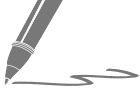 1.2.3.4.5.Does A like movies? (1) Yes (2) No (3) We don’t know. Does B watch movies every day? (1) Yes (2) No (3) We don’t know.1. I am fine.（請依畫線部分造原問句）2. He eats lunch at 11:30 A.M. （請依畫線部分造原問句）3. My house is in Taichung. （請依畫線部分造原問句）1.         does your sister do?	She is a singer.2.         is that girl?	 She is my teacher’s daughter.3.         dog is your dog?  That dog is my dog. 4.         does the girl go to school? She goes to school by bus.5.         does that boy eat dinner?  He eats dinner at 7:30 P.M.1. 你每天什麼時候上學？2. 你們每天什麼時候吃早餐？3. 你每天怎麼去學校？	4. 他媽媽覺得這部電影如何？5. 她的女兒每天搭公車上學。英文中文1.2.3.4.5.句子第1題第2題第3題第4題第5題得分